«Утверждаю»И.о. директораГАНОУ РС (Я) РРЦ«Юные якутяне»____________ И.В. Черкашина«____» __________ 2022 г.ПОЛОЖЕНИЕ о проведении регионального этапа Всероссийского конкурса молодежи образовательных и научных организаций на лучшую работу «Моя законотворческая инициатива - 2022»1. Общие положения1.1. Настоящее Положение определяет содержание, категории участников, сроки и порядок проведения регионального этапа Всероссийского конкурса молодежи образовательных и научных организаций на лучшую работу «Моя законотворческая инициатива - 2022» (далее Конкурс) и действует до момента окончания проведения Конкурса. 1.2. Учредитель и организатор регионального этапа Всероссийского конкурса молодежи образовательных и научных организаций на лучшую работу «Моя законотворческая инициатива - 2022» является ГАНОУ РС(Я) «Республиканский ресурсный центр «Юные Якутяне» (далее -  Организатор).1.3. Конкурс на лучшую работу «Моя законотворческая инициатива - 2022» проводится в рамках регионального этапа Всероссийского конкурса «Моя законотворческая инициатива», организаторами которого являются Государственная Дума Федерального Собрания Российской Федерации и Общероссийская общественная организация «Национальная система развития научной, творческой и инновационной деятельности молодежи России «Интеграция». 2. Участники Конкурса2.1. В Конкурсе имеют право принимать школьники (6 - 11 кл.) Республики Саха (Якутия).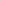 2.2. Конкурсная работа, направляемая для участия в Конкурсе, может иметь одного или несколько (не более пяти) авторов.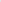 2.3. Конкурсная работа должна представлять собой законченное творческое исследование по одному из направлений конкурса и содержать: а) обозначенную в конкурсной работе проблему и пути ее решения; б) предложения по законодательному урегулированию данной проблемы, содержащие: - основную идею, цели и предмет законодательного урегулирования, круг лиц, на которых предлагается распространить соответствующие предложения, их права и обязанности; - общую характеристику и оценку состояния правового регулирования соответствующих общественных отношений в данном направлении с анализом действующего в этой сфере законодательства. При этом указываются пробелы и противоречия в действующем законодательстве, наличие устаревших норм права, фактически утративших силу, неэффективных положений, а также способы устранения имеющихся недостатков правового регулирования. Общая характеристика состояния правового регулирования может также содержать анализ соответствующей российской и зарубежной правоприменительной практики; - социально-экономические, политические, юридические и иные последствия предложений по законодательному урегулированию указанной проблемы (в случае реализации таких предложений); в) содержание работы, список научной и иной использованной литературы, и Интернет-ресурсов.З. Порядок организации и проведения КонкурсаКонкурс проводится заочно. При необходимости проводится собеседование с автором (авторами) конкурсной работы.Для участия в Конкурсе принимаются работы по следующим направлениям:- государственное строительство и конституционные права граждан; - экономическая политика;- социальная политика;- образование, наука, здравоохранение и культура;- оборона и безопасность;- молодежная политика;- региональное законодательство;- арктическое законодательство.3.3. К участию в Конкурсе допускаются поданные в срок заявки, включающие в себя: - заявку на участие в Конкурсе, заполненную в Гугл-форме;- конкурсную работу (в соответствии с требованиями п.2.З настоящего положения);- по желанию - рекомендательные письма (не более 3-х писем) (ведущее научное учреждение, органы государственной власти, органы местного самоуправления, общественные объединения, коммерческие предприятия и др.); - согласие на обработку персональных данных (Приложение 1).3.4. Заявки принимаются в электронном виде через Гугл-форму (https://forms.gle/SCp8GEh98YWBTFjP6), в которую следует вложить согласие на обработку персональных данных (участника и научного руководителя) и материалы конкурсной работы с «1» октября по «31» октября 2022 года.Заявки и конкурсные работы, поданные позднее установленного срока, а также с нарушениями, к рассмотрению не принимаются.Заявки и конкурсные работы, поданные после даты, указанной в п. 3.4, не рассматриваются и к участию в Конкурсе не допускаются.Все материалы, присланные на Конкурс, обратно не возвращаются и не рецензируются.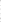 4. Подведение итогов Конкурса4.1. С целью проведения экспертизы и оценки поступивших конкурсных работ организаторами создается Конкурсная комиссия.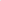 4.2. Экспертиза конкурсных работ осуществляется Конкурсной комиссией, состоящей из привлеченных специалистов по направлениям Конкурса. Состав Конкурсной комиссии утверждается Оргкомитетом Конкурса.  4.3. Конкурсная комиссия определяет одного победителя и двух призеров Конкурса.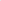 Победителем считается участник, награжденный дипломом 1 степени.Призерами считаются участники, награжденные дипломами 2 и З степени. Конкурсная комиссия может учреждать иные специальные номинации.4.4. Основные критерии оценки конкурсных работ: - социально-экономическая значимость проекта; - проект устраняет пробелы и коллизии в законодательстве; - проект предусматривает упрощение существующих правоотношений (в том числе различных административных процедур); - инновационность, актуальность проекта; реалистичность финансово-экономического обоснования и исполнения механизмов, содержащихся в проекте, практическая применимость; - научно-методический и аналитический уровень разработки проекта.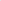 4.5. Итоги Конкурса будут размещены на сайте: sakhaedu.ru в срок до «20» ноября 2022 года.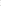 Победитель и призеры Конкурса награждаются дипломами и призами.Работы победителя и призеров Конкурса будут рекомендованы для рассмотрения в Государственном Собрании (Ил Тумэн) Республики Саха (Якутия). По итогам Конкурса лучшие работы будут рекомендованы для участия на Всероссийском конкурсе молодежи образовательных и научных организаций на лучшую работу «Моя законотворческая инициатива - 2022». 6. КонтактыПавлова Ирина Григорьевна, педагог-организатор, тел.: +7 (996) 915-09-48, arktikamzi@mail.ru Приложение 1.СОГЛАСИЕна обработку персональных данных участника«___»_________2022 г. Я, ________________________________________________________________,(фамилия, имя, отчество полностью участника) _________________________________________________________________(паспортные данные) настоящим даю своё согласие ГАНОУ РС(Я) «Республиканский ресурсный центр «Юные Якутяне» (далее оператор Конкурса на обработку моих персональных данных, необходимых для организации и проведения регионального этапа Всероссийского конкурса молодежи образовательных и научных организаций на лучшую работу «Моя законотворческая инициатива - 2022» и подтверждаю, что, давая такое согласие, я действую в соответствии со своей волей и в своих интересах. Я согласен (согласна), что фото-видео изображения и следующие сведения обо мне - фамилия, имя, отчество, место учебы, класс, место работы и должность, могут быть указаны на дипломах, сертификатах, а также размещены на официальных сайтах Республики Саха (Якутия). 	Дата___________ 	 	 	 	 	 Подпись _________ 